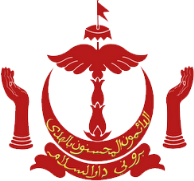 BORANG PENGESAHAN HUTANG PIUTANGBAGI PERMOHONAN BERSARA AWAL/MENAMATKAN PERKHIDMATANSila tanda ( ̷ ) bagi yang berkenaanBersara AwalMenamatkan PerkhidmatanMAKLUMAT PERIBADIMAKLUMAT PERIBADINama Penuh:Nama Penuh:No Kad Pengenalan Pintar:Warna:Jawatan:Jawatan:Kementerian/Jabatan:Kementerian/Jabatan:Tarikh *Bersara Awal/Menamatkan:Tarikh *Bersara Awal/Menamatkan:Alamat Tempat Tinggal:Alamat Tempat Tinggal:KEMENTERIAN PEMBANGUNAN - Jabatan Kerja Raya, Tunggakan Kerosakan Harta Benda Kerajaan Di Bawah Kawalan Jabatan Kerja RayaE-mel Pegawai Fokal : farhana.abdullah@pwd.gov.bn , asli.ahmad@pwd.gov.bn dan sukry.kassim@pwd.gov.bn KEMENTERIAN PEMBANGUNAN - Jabatan Kerja Raya, Tunggakan Kerosakan Harta Benda Kerajaan Di Bawah Kawalan Jabatan Kerja RayaE-mel Pegawai Fokal : farhana.abdullah@pwd.gov.bn , asli.ahmad@pwd.gov.bn dan sukry.kassim@pwd.gov.bn KEMENTERIAN PEMBANGUNAN - Jabatan Kerja Raya, Tunggakan Kerosakan Harta Benda Kerajaan Di Bawah Kawalan Jabatan Kerja RayaE-mel Pegawai Fokal : farhana.abdullah@pwd.gov.bn , asli.ahmad@pwd.gov.bn dan sukry.kassim@pwd.gov.bn KEMENTERIAN PEMBANGUNAN - Jabatan Kerja Raya, Tunggakan Kerosakan Harta Benda Kerajaan Di Bawah Kawalan Jabatan Kerja RayaE-mel Pegawai Fokal : farhana.abdullah@pwd.gov.bn , asli.ahmad@pwd.gov.bn dan sukry.kassim@pwd.gov.bn KEMENTERIAN PEMBANGUNAN - Jabatan Kerja Raya, Tunggakan Kerosakan Harta Benda Kerajaan Di Bawah Kawalan Jabatan Kerja RayaE-mel Pegawai Fokal : farhana.abdullah@pwd.gov.bn , asli.ahmad@pwd.gov.bn dan sukry.kassim@pwd.gov.bn Dengan ini disahkan segala tuntutan bagi berjumlah $……………………………………… *telah/akan dijelaskan secara: Dengan ini disahkan segala tuntutan bagi berjumlah $……………………………………… *telah/akan dijelaskan secara: a) Tunaib) Potongan     baksisc) Lain-lainSila nyatakan:…………………………………………………………………(Tandatangan)bp. Ketua Jabatan Nama Pegawai: ……………….……………………………………..Jawatan: ………………………………………………………………….…………………………………………………………(Cop Jabatan)Tarikh: ……………………………………………………………………………………………(Cop Jabatan)Tarikh: ……………………………………………………………………………………………(Cop Jabatan)Tarikh: ……………………………………………………………………………………………(Cop Jabatan)Tarikh: …………………………………